ppppp 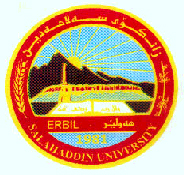 هةلَسةنطاندنى كوَتايى بؤثرؤذةى  ليَكؤلَينةوةى قوتابيانى ثؤلي ضوارةمفؤرمى هةلَسةنطيَنةرانناوى قوتابي:  محمد كامةران حميدناونيشانى ثرؤذة:Biomass and Volume Estimation of Melia azedarach L. Tree Supported by (GIS) at Kaneyaw Park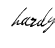 ناوى هةلَسةنطيَنةر و واذؤكةى:هةردى كاكةخان عولا شيَخانى21/5/2019بابةتةكـــــــــــــــــــــــــاننمرة (3)1تيَطةيشتنى قوتابي لةناوةرؤكى ثرؤذةكةى22ضؤنيةتى ثيَشكةشكردنى ثرؤذةكةى و بةكارهيَنانى هؤيةكانى روونكردنةوة23ضؤنيةتى نووسينى ثرؤذةكةى 14وةلاَمدانةوةى ثرسيارةكانى ليَذنة25طرنطى و هاوضةرخى ثرؤذةكة3	كؤى نمرة لة (15)10